NEMOCNICE TÁBOR, a.s.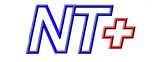 Preferujeme elektronické daňové doklady, které zasílejte e-mailem ve formátu PDF na adresu xxxxxxx.V e-mailu zasílejte prosím pouze daňové doklady (jeden soubor PDF = jeden daňový doklad). *Objednáváme u Vás dle nabídky NAB/O/0311/22 a NAB/O/0093/24: Za správnost a vyřízení objednávky odpovídá: 								………………………………………………..Podpis:								xxxxxxxx								xxxxxxxxxxxxxxxxPlatba: převodem se splatností 30 dnůObjednávka podléhá registraci dle Zákona o registru smluv:  ANO*Číslo objednávky musí být uvedeno na veškeré korespondenci, dodacích listech a fakturách souvisejících s touto objednávkou. *Pokud s daňovým dokladem chcete zaslat i jiné dokumenty (např. servisní list, objednávku, dopis) vložte tento dokument do souboru PDF za daňový doklad (první stránka PDF vždy faktura!), nebo je zašlete v jiné emailové zprávě objednateli. Děkujeme za pochopení.Akceptace objednávky ze strany dodavatele:Eva Hrušková <xxxxxxxxxxxxxx>8.3.2024 10:51Komu: NEOS - objednavky <xxxxxxxxxxxxxxxxxxz>Dobrý den, dámy,děkuji za Vaši objednávku. S přáním hezkého dneEva HruškováBack officeMedinet s. r. o.
Vrchlického 334272 01 Kladnotel: xxxxxxxxxxxxxxx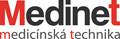 Odběratel:OBJEDNÁVKA č.      24SZM0060Nemocnice Tábor, a.s.OBJEDNÁVKA č.      24SZM0060Kpt. Jaroše 2000390 03  TÁBORDodavatel:Medinet s. r. oIČ: 26095203Vrchlického 334DIČ: CZ699005400Kladno272 01Datum vytvoření:          25. března 2024xxxxxxxxxxxxsamostatný referent SZMsamostatný referent SZME-mail:xxxxxTelefon:xxxxx